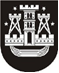 KLAIPĖDOS MIESTO SAVIVALDYBĖS TARYBASPRENDIMASDĖL KLAIPĖDOS MIESTO SAVIVALDYBĖS TARYBOS 2010 M. SPALIO 28 D. SPRENDIMO NR. T2-307 „DĖL ILGALAIKĖS (TRUMPALAIKĖS) SOCIALINĖS GLOBOS SOCIALINIŲ PASLAUGŲ ĮSTAIGOSE SKYRIMO, TEIKIMO IR APMOKĖJIMO UŽ PASLAUGĄ TVARKOS APRAŠO PATVIRTINIMO“ PAKEITIMO2016 m. kovo 31 d. Nr. T2-70KlaipėdaVadovaudamasi Lietuvos Respublikos vietos savivaldos įstatymo 18 straipsnio 1 dalimi ir Lietuvos Respublikos socialinių paslaugų įstatymo 17 straipsniu, Klaipėdos miesto savivaldybės taryba nusprendžia:1. Pakeisti Ilgalaikės (trumpalaikės) socialinės globos socialinių paslaugų įstaigose skyrimo, teikimo ir apmokėjimo už paslaugą tvarkos aprašą, patvirtintą Klaipėdos miesto savivaldybės tarybos 2010 m. spalio 28 d. sprendimu Nr. T2-307 „Dėl Ilgalaikės (trumpalaikės) socialinės globos socialinių paslaugų įstaigose skyrimo, teikimo ir apmokėjimo už paslaugą tvarkos aprašo patvirtinimo“:1.1. papildyti nauju 37 punktu:„37. VGN rūpinasi vaiko, išvykstančio iš socialinės globos įstaigos gyventi savarankiškai, kokybiško gyvenimo užtikrinimu. Jei vaikas neprieštarauja ar kreipiasi pats, pasibaigus likusio be tėvų globos vaiko (taip pat ir vaiko su negalia) globai (rūpybai) VGN užtikrina, kad, jam pradėjus gyventi savarankiškai, pagal poreikį, bet ne ilgiau kaip trejus metus VGN suteiktų paramą ieškant darbo, kreiptųsi į įvairias institucijas, patartų ir konsultuotų savarankiško gyvenimo klausimais, atliekantiems nuolatinę privalomąją pradinę karo tarnybą suteiktų apgyvendinimo paslaugą atostogų ir švenčių dienomis. Vaikui su negalia VGN sudaro socialinės adaptacijos (reabilitacijos) bendruomenėje planą (esant poreikiui gali kviesti SPS ir VTAS specialistus). VGN direktorius įsakymu tvirtina šio punkto įgyvendinimo tvarkos aprašą bei socialinės adaptacijos (reabilitacijos) bendruomenėje plano formą.“;1.2. buvusius 37–41 punktus laikyti atitinkamai 38–42 punktais.2. Skelbti šį sprendimą Teisės aktų registre ir Klaipėdos miesto savivaldybės interneto svetainėje.Savivaldybės merasVytautas Grubliauskas